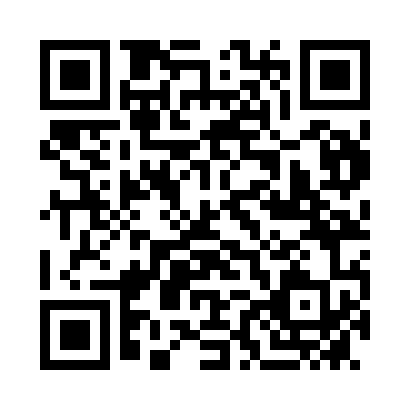 Prayer times for Pochlarn, AustriaWed 1 May 2024 - Fri 31 May 2024High Latitude Method: Angle Based RulePrayer Calculation Method: Muslim World LeagueAsar Calculation Method: ShafiPrayer times provided by https://www.salahtimes.comDateDayFajrSunriseDhuhrAsrMaghribIsha1Wed3:305:4012:564:568:1310:152Thu3:275:3812:564:568:1510:173Fri3:245:3712:564:578:1610:204Sat3:225:3512:564:588:1810:225Sun3:195:3412:564:588:1910:246Mon3:165:3212:564:598:2010:277Tue3:135:3112:564:598:2210:298Wed3:115:2912:565:008:2310:329Thu3:085:2812:565:008:2410:3410Fri3:055:2612:565:018:2610:3611Sat3:035:2512:565:018:2710:3912Sun3:005:2312:565:028:2810:4113Mon2:575:2212:565:028:3010:4414Tue2:545:2112:565:038:3110:4615Wed2:525:1912:565:038:3210:4916Thu2:495:1812:565:048:3410:5117Fri2:465:1712:565:048:3510:5418Sat2:445:1612:565:058:3610:5619Sun2:415:1512:565:058:3710:5920Mon2:395:1312:565:058:3911:0121Tue2:395:1212:565:068:4011:0422Wed2:385:1112:565:068:4111:0623Thu2:385:1012:565:078:4211:0624Fri2:385:0912:565:078:4311:0725Sat2:375:0812:565:088:4511:0726Sun2:375:0712:565:088:4611:0827Mon2:375:0712:565:098:4711:0828Tue2:365:0612:575:098:4811:0929Wed2:365:0512:575:098:4911:0930Thu2:365:0412:575:108:5011:1031Fri2:365:0412:575:108:5111:10